La naissance du Karaté Shito-Ryu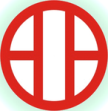 糸東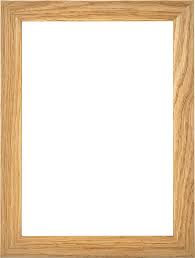 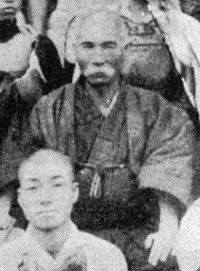 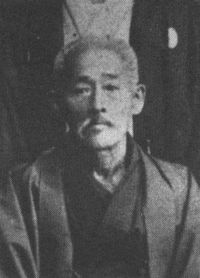                                                                                                             Anko Itosu                                                           (糸洲安恒)                                                                                                           (1830-1915)                             Kanryō Higaonna                                                                                                                        (寛量 東恩納)                                                                                                                                                                                    (1853-1915)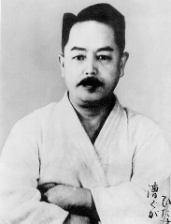 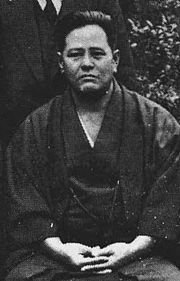                                                                                                         Kenwa Mabuni                                                              摩文仁賢和                                                                                                             (1889-1952)                                                                                         Fondateur du Shito-Ryu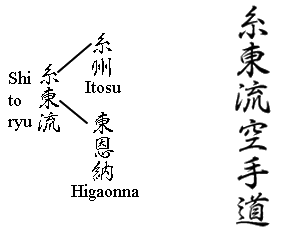 Ses principaux disciples sont : 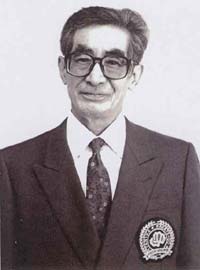 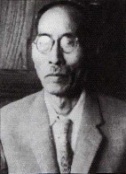 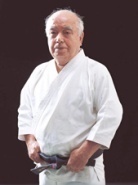 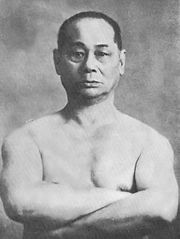 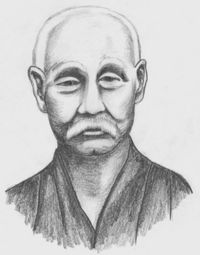 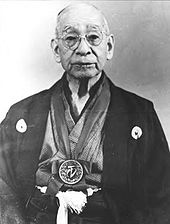                   Juhatsu Kyoda               Motobu Choki         Chomo Hanashiro       Choshin Chibana          Kenei Mabuni           Chojiro Tani 	                    (1887-1968)                   (1870-1944)                (1869-1945)                 (1885-1969)               (1918-2015)              (1921-1998)                 Fonde le ShukokaiLa descendance du Shito-Ryu :                                                                                                                         Kenwa Mabuni                                                                             摩文仁賢和                                                                                                                                           (1889-1952)                                                                                                                          Fondateur du Shito-Ryu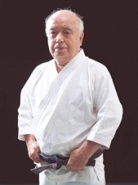 			   Choshin Chibana                                                        Chojiro Tani                                                       Kenei Mabuni			   (1885-1969)                                                                (1921-1998)                                                            (1918)                                                    10ème Dan                                                                  10ème Dan                                                             10ème Dan								      Fondateur du Shukokai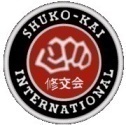 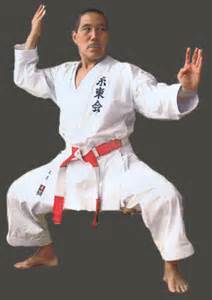 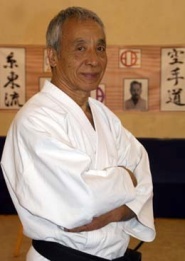 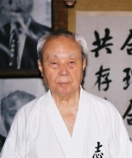 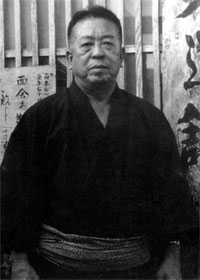 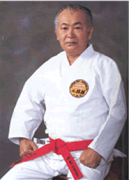  Yuchoku Higa          Katsuya Miyahira     Shuguro Nakazato                                    Yasunari Ishimi          Hidetoshi Nakahashi    (1910-1994)                 (1916-2010)                  (1919)                                                     (1943)                             (1944)                                                                10ème Dan                  10ème Dan                  10ème Dan                                                9ème Dan                         9ème Dan                                               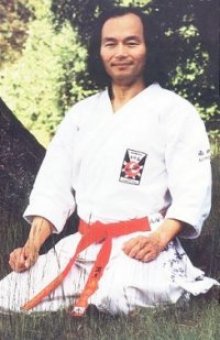 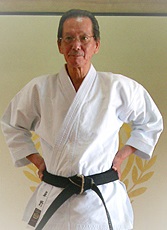 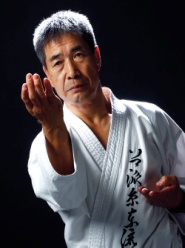 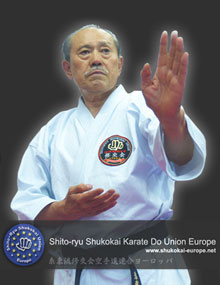                                  Haruyoshi Yamada      Yoshinao Nambu           Naoki Omi              Kenji Kusano                                            (1938)                        (1943)                       (1943)                    (1942-2008) 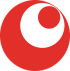                                         10ème Dan                    9ème Dan                    8ème Dan                     9ème Dan                                                                                                 Fonde le Sankukai                                                                                     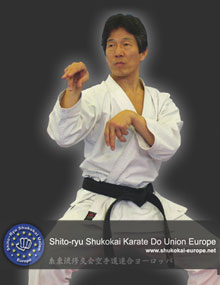 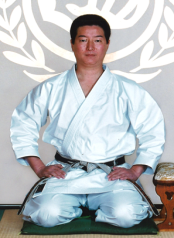 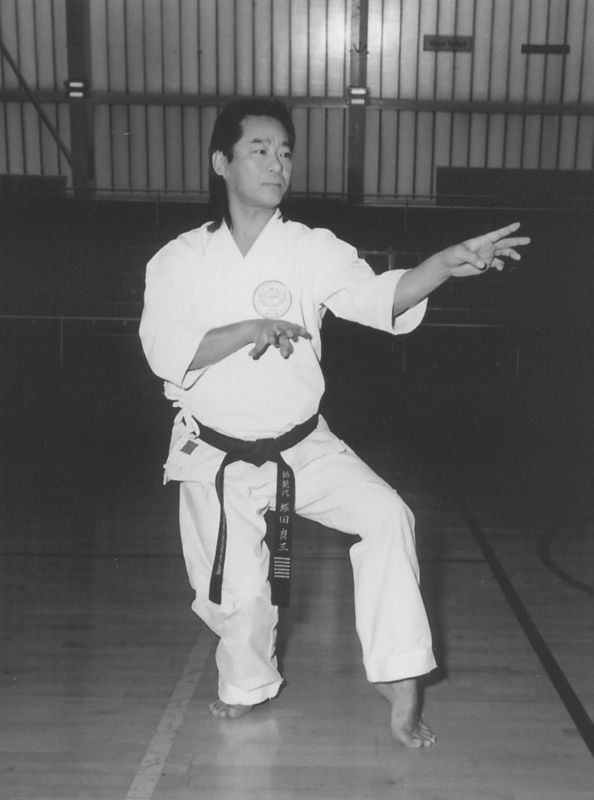 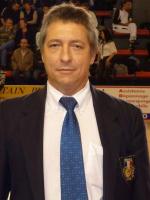 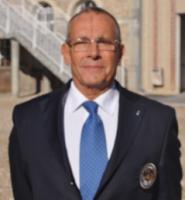                Tsutomu Kamohara                                                                                      Ryotzo Tsukada         Masaru Kusano                         (1950)                                                                                                           (1948)                       8ème Dan                                                                                                        8ème Dan                                                                                                                    Jean Guy Tournafond   James Hacquart                                              Jean Lubin 1er Dan                            5ème  Dan            4ème Dan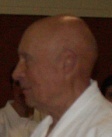 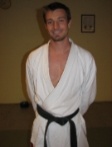                                                                                                             Jérémy Bunel 5ème DanQuelques experts Shito-ryuKenji Kusano commence le karaté vers 13 ans sous la coupole de Maître Tani. Il se fait remarquer tres vite. En 1963, il ouvre son propre dojo appelé Kenshikan. Il développe le shito-ryu avec son maître. En 1988, il est nommé successeur de maître Tany et a l’autorisation d’appeler sa méthode : Kusano Ha Shitoryu kai. C’est Kusano qui viendra souffler les bougies des 10 ans du CAPA Karaté de Pont-Audemer en 1987.Yoshinao Nambu fut le premier maître à être invité en France en 1964 (par Henry Plée). C’est aussi le premier à participer à une compétition Europeenne : la coupe de France en 1966 à Cannes qu’il remporte. Il crée son propre style en 1970 : le Sankukai.Tsutomu Kamohara découvre le karaté vers 14 ans.  Il commence le karaté Shukokaï avec Maître Tani. Il s’entraîna aussi avec Sensei Kenji Kusano. En quatrième année il fut nommé capitaine de l'équipe Kumité Shukokaï de l'université d'Osaka (avec Yoshinao Nanbu et Ryozo Tsukada). Lorsque Nambu s’installe en France, il décide de le rejoindre (1973) et suit ses cours (et ceux de son assistant Tsukada). En 1974, il rencontre Yasuhiro Suzuki, alors directeur technique du Shukokaï pour l’Europe. Il suivra ses cours. En 1989, il rencontre Haruyoshi Yamada, Maître de la Shukokaï Union au Japon, il deviendra son élève.Ryotzo Tsukada, vers 12 ans découvre le karaté avec Yamada. A l’université, il rencontre maître Tani. Il y rencontre Maître Nambu et intègre l’équipe universitaire (avec Yamada et Nambu). Après l’obtention de son diplôme universitaire il accepte l’invitation de Nambu à venir lui servir d’assistant en France en 1972. Le besoin d’approfondir ses connaissances le pousse à rechercher un autre maître et rencontre Kusano. Maître tsukada à effectué son premier stage au club de Bernay avec la participation du CAPA Pont-Audemer en 1978. J’ai rencontré Maître Tsukada (jérémy Bunel) pour la première fois en 1997.Naoki Omi  est né à Okayama, au Japon, en 1948. Il débute le karaté à l’Université Doshisha, à Kyoto, haut lieu de la pratique de cette discipline au Japon et deviendra capitaine de son équipe. C’est sous l’influence de maître Tani que son groupe aborde la pratique du shito-ryu. À la fin de son cycle universitaire, il est sollicité pour venir en Europe seconder maître Suzuki avec son camarade d’entraînement Tomiyama, lequel finira par suivre Suzuki en Belgique où celui-ci s’installe. Resté en France, Omi y est désormais considéré comme l’un des plus grands experts de shito-ryu en Europe. Membre du groupe Shukokai, puis de l’organisation internationale Kofukan, il se voit décerner le grade de 7e dan hanshi par Me Tani en 1997. Maître Omi vient donner un stage annuel au CAPA Karaté Pont-Audemer depuis 2002.Idetoshi Nakahashi débute le karaté à Kobe. Il obtient son 6ème Dan en 1976 et arrive en France. En 1985, il est nommé directeur technique de l’union shito-ryu Europe. Il devient 7ème Dan en 1987. En 1995 il est nommé Kiyoshi 8ème Dan, diplômé de maître Kenei Mabuni, le descendant direct de Kenwa Mabuni (1889-1952) fondateur du shito-ryu. Il reçoit son 9ème Dan de la fédération française en 2008.J’ai rencontré maître Nakahashi lors d’un stage à Rouen en 2005.